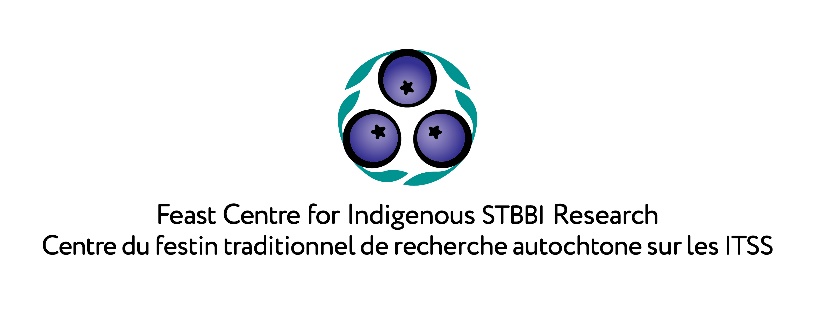 The Feast Centre for Indigenous STBBI Research Awards, Scholarship and Fellowship Reporting TemplateA final and comprehensive roll-up report for the Feast Centre is required at the end of your award, scholarship or fellowship period, and before any second-round funding is released (if applicable). This narrative report should be 1-2 pages, completed in Times New Roman or Calibri 12 pt. font for readability. Reports should address progress in all activities within the duration of the award, scholarship or fellowship period, including any activities that address or are connected to the Mission and Vison of the Feast Centre. If applicable, reports should also include a budget summary of how award, grant or fellowship funds were allocated over the funding period. Reports should include the following key areas:General InformationAward, scholarship, or fellowship nameResearch project title (if applicable)Your name, email address, and location Dollar amount of the funding Summary: A 1-2 paragraph synopsis of the research project or scholarship prepared for public dissemination. Outline the key points, such as methods, intended goals, results or learning outcomes, challenges encountered and successes of your scholarship or research. This description should be written for a general audience. Scholars are strongly encouraged to avoid the use of scientific jargon or acronyms. A summary budget of how you allocated your grant, fellowship, or award funding (if required)Research or education related accomplishments. These can include but are not limited to (as applicable): Academic program progress and/or graduation plansMethods or methodology that manifested from your researchAdvancement or completion of thesis, major research papers (MRPs), or academic scholarship (journals, conferences or other publications)Awards or other public recognitionCommunity outreach such as mentorship or KTE projectsFeedback from community that you would like to share Acknowledgement of participants and partners (individual or organizational) including program or research collaboration, funders, co-authorships, or community contributionsDescribe the outcomes of your research or scholarship including (what and how many) publications, presentations, and other specific products such as:thesis, dissertation, or major research project (MRP)conference presentation or paperscommunity events, presentations or performances, including Q&A sessionsposter board presentation knowledge translation products or initiativesAssess the broader impacts, or the “So, what?” of your research or scholarship. You may choose to do this by answering the following: How have you benefited from the award, scholarship, or fellowship opportunity?How have you met or worked towards meeting the research project, needs or goals you originally identified in your proposal to the Feast Centre? How have the activities, aims and outcomes of your award, scholarship or fellowship aligned with the Feast Centre’s broader objectives: Engage, facilitate and support the use of Indigenous knowledge systems in STBBI research. Further stimulate and coordinate multi-stakeholder collaboration in Indigenous STBBI research across the key pillars of health research (clinical, basic science, epidemiology, social science); Contribute to the development of a highly skilled, multidisciplinary community of investigators, research trainees, and Indigenous community stakeholders; and Foster the development of Indigenous knowledge translation products and processes that accelerate the uptake and implementation of evidence to policies, programs and practices. How has your research changed in topic or scope from your original awarded proposal and what influenced this change?What challenges have you faced and how did it affect your research, scholarship, or education? How are you planning to move forward with your scholarship or further research? You may want to consider knowledge translation initiatives or further areas of research.Any further information you feel is important.